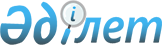 О внесении изменения в Нормативное постановление Верховного Суда Республики Казахстан N 6 от 11 апреля 2002 года "О судебной практике по делам о преступлениях несовершеннолетних и о вовлечении их в преступную и иную антиобщественную деятельность"Нормативное постановление Верховного Суда Республики Казахстан от 11 июля 2003 года N 4.
      Пленарное заседание Верховного Суда Республики Казахстан постановляет: 
      1. Внести в нормативное постановление  Верховного Суда Республики Казахстан N 6 от 11 апреля 2002 года "О судебной практике по делам о преступлениях несовершеннолетних и о вовлечении их в преступную и иную антиобщественную деятельность" следующее изменение: 
      абзац 2 пункта 22 исключить. 
      2. Согласно статье 4  Конституции Республики Казахстан настоящее нормативное постановление включается в состав действующего права, а также является общеобязательным и вступает в силу со дня официального опубликования. 
					© 2012. РГП на ПХВ «Институт законодательства и правовой информации Республики Казахстан» Министерства юстиции Республики Казахстан
				
Председатель  
Верховного Суда  
Республики Казахстан  